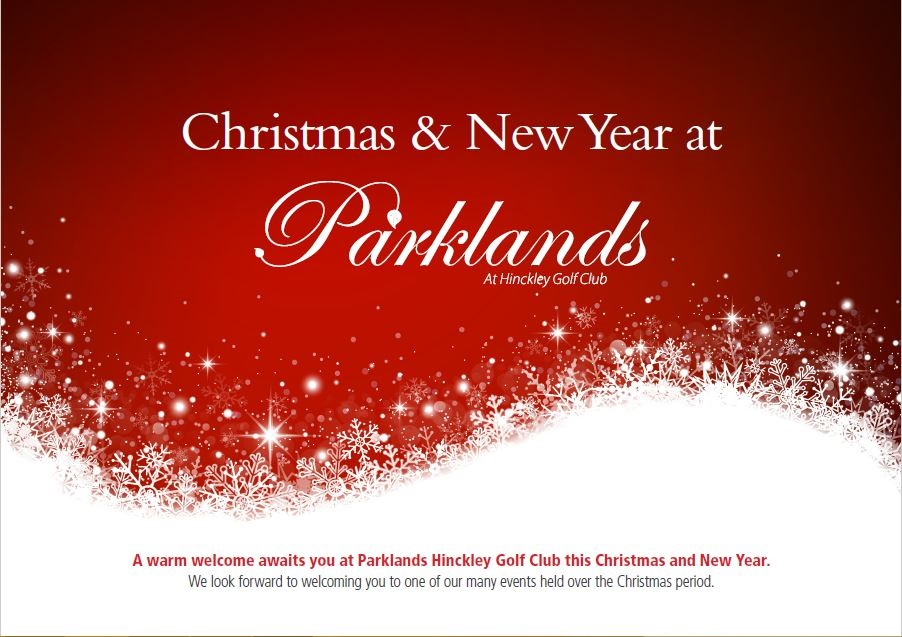 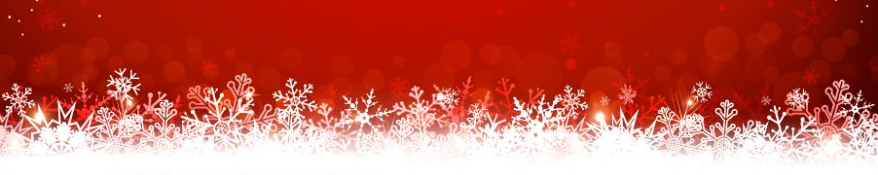 For enquiries and bookings please contact our Christmas elves. £10.00 required per guest to secure the booking.Pre-order meal choice booking forms are to be completed and returned by the 16th November for all party nights.Full balance of the party to be received by the 1st December.Leicester Road, Hinckley, LE10 3DRCall: 01455 560070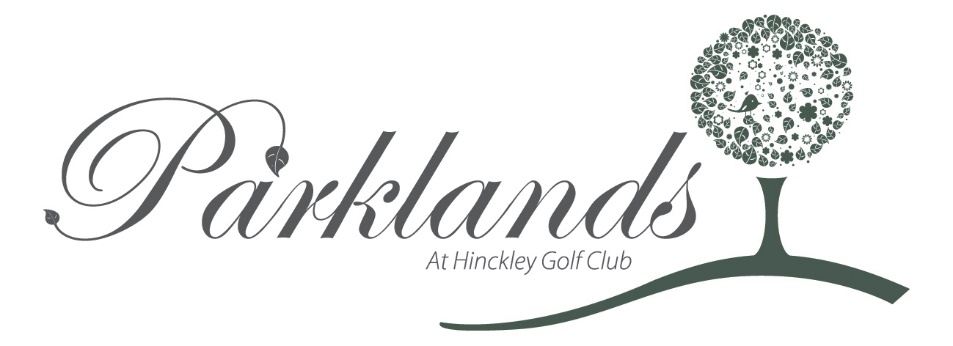 events@hinckleygolfclub.comChristmas Day  Champagne on arrival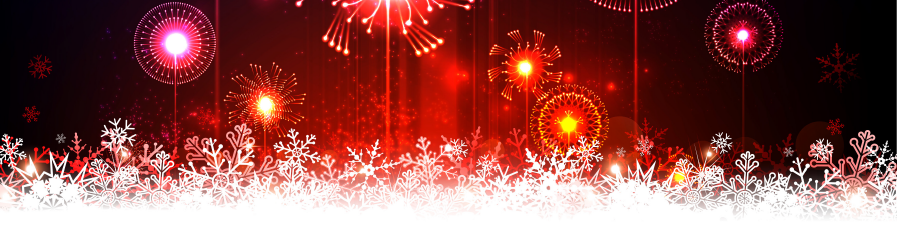 New Years Eve- Sparkle BallChampagne on arrival